توصيف مقرر  (  تاريخ النحو   )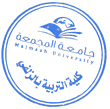 الكليةالتربية في الزلفيالتربية في الزلفيالتربية في الزلفيالقسم الأكاديمياللغة العربيةاللغة العربيةاللغة العربيةاسم المقررتاريخ النحورمز المقررARB129المستوىالأولعدد الساعات المعتمدة للمقرر2هدف المقرريهدف هذا المقرر إلى تعريف الطالب بتاريخ نشأة النحو وتطوره ومدارس النحو وأشهر النحاة في كل مدرسة وخصائص المدارس النحوية.يهدف هذا المقرر إلى تعريف الطالب بتاريخ نشأة النحو وتطوره ومدارس النحو وأشهر النحاة في كل مدرسة وخصائص المدارس النحوية.يهدف هذا المقرر إلى تعريف الطالب بتاريخ نشأة النحو وتطوره ومدارس النحو وأشهر النحاة في كل مدرسة وخصائص المدارس النحوية.موضوعات المقررالتعريف بالمقرر وأهدافه وأساليب تدريسه وتقويمه  .وضع النحو وسبب تسميته.نشأة النحو ( أطوار النحو الأربعة ) .كلمة في مناظرات الطورين الثاني والثالث.مشاهير البصريين والكوفيين : طبقات البصريين السبع .طبقات الكوفيين الخمس . الاختلاف بين البصريين والكوفيين أسبابه ومظاهره ومسائله.أثر تلاقي الفريقين ببغداد في تنوع النزعات إلى ثلاث ونشوء المذهب البغدادي.الطور الرابع : طور الترجيح ( بغدادي ) . علم النحو وعلماؤه في عهد الدول الإسلامية المتعاصرة من  عهد بني بويه إلى سقوط بغداد في : (العراق وما يليه شرقا ويقرب منه غربا – مصر والشام – المغرب والأندلس ) .علم النحو وعلماؤه بعد سقوط بغداد  في : (المشرق – المغرب والأندلس -  مصر والشام).التعريف بالمقرر وأهدافه وأساليب تدريسه وتقويمه  .وضع النحو وسبب تسميته.نشأة النحو ( أطوار النحو الأربعة ) .كلمة في مناظرات الطورين الثاني والثالث.مشاهير البصريين والكوفيين : طبقات البصريين السبع .طبقات الكوفيين الخمس . الاختلاف بين البصريين والكوفيين أسبابه ومظاهره ومسائله.أثر تلاقي الفريقين ببغداد في تنوع النزعات إلى ثلاث ونشوء المذهب البغدادي.الطور الرابع : طور الترجيح ( بغدادي ) . علم النحو وعلماؤه في عهد الدول الإسلامية المتعاصرة من  عهد بني بويه إلى سقوط بغداد في : (العراق وما يليه شرقا ويقرب منه غربا – مصر والشام – المغرب والأندلس ) .علم النحو وعلماؤه بعد سقوط بغداد  في : (المشرق – المغرب والأندلس -  مصر والشام).التعريف بالمقرر وأهدافه وأساليب تدريسه وتقويمه  .وضع النحو وسبب تسميته.نشأة النحو ( أطوار النحو الأربعة ) .كلمة في مناظرات الطورين الثاني والثالث.مشاهير البصريين والكوفيين : طبقات البصريين السبع .طبقات الكوفيين الخمس . الاختلاف بين البصريين والكوفيين أسبابه ومظاهره ومسائله.أثر تلاقي الفريقين ببغداد في تنوع النزعات إلى ثلاث ونشوء المذهب البغدادي.الطور الرابع : طور الترجيح ( بغدادي ) . علم النحو وعلماؤه في عهد الدول الإسلامية المتعاصرة من  عهد بني بويه إلى سقوط بغداد في : (العراق وما يليه شرقا ويقرب منه غربا – مصر والشام – المغرب والأندلس ) .علم النحو وعلماؤه بعد سقوط بغداد  في : (المشرق – المغرب والأندلس -  مصر والشام).المراجعنشأة النحو وتاريخ أشهر النحاة ،	الشيخ محمد الطنطاوي.	دار المعارف	1995نشأة النحو وتاريخ أشهر النحاة ،	الشيخ محمد الطنطاوي.	دار المعارف	1995نشأة النحو وتاريخ أشهر النحاة ،	الشيخ محمد الطنطاوي.	دار المعارف	1995